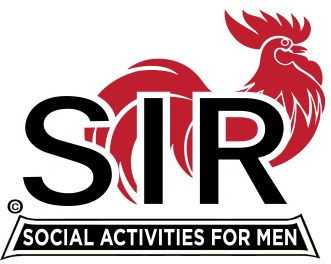 LAS TRAMPAS BRANCH 116BRANCH EXECUTIVE COMMITTEE ZOOM MEETING MINUTESMarch 21, 2022Big Sir Fred Wachowicz called the meeting to order at 9:30 AM.Secretary Paul Ramacciotti confirmed a quorum was present. The following members in attendance were:Executive Committee:		Big SIR - Fred Wachowicz		Little SIR - Roger Craig	Treasurer - Alan Fitzgerald	Asst. Treasurer - Al Satake	Secretary - Paul Ramacciotti	Assistant Secretary - Alan Pope	Membership - Phil GoffDirectors:		Don Benioff	Dave Williams	Kevin Donahue	Al Farbman	Darrell McClaughryCommittee Chairmen:  Mike Schneider, Don Schroeder, Neil Schmidt, Dave Harris, Harry Sherinian and Alex Lutkus. Area Governor:  Michael BarringtonSecretary’s Report:  Secretary Paul Ramacciotti asked if there were any changes or corrections to the February 21, 2022 Minutes as distributed.  There were none.  A motion was made to approve the Minutes by Phil Goff (seconded by Al Satake).  The motion was unanimously passed.Fred Wachowicz reported:The focus of today’s agenda is centered on the fact that “we are back”.  One of the key issues is to be sure all of the members are comfortable and enjoy today’s luncheon.  The BEC meeting will be held to a specific time so more time is allowed for luncheon attendance prep work.Luncheon Reservation System:  Keep the RSVP method or revert back to the standard method of automatic reservations (calling only if not attending).  After some discussion, a motion was made by Don Schroeder to revert back to the standard method of automatic reservations (seconded by Phil Goff).  The motion unanimously passed.Treasurer’s Report:Alan Fitzgerald reported:Bank account:  Not much change from last month.  The ending balance is in flux because of monies being collected for various events.Dues:  126 members have paid to date.  This is a net positive to the bank account.Standing Reports:Membership:Phil Goff reported:New members will be going through orientation today (approximately 11).  A number of members have still not responded to phone calls and/or e-mails.  The current membership number is 197.It was suggested that a letter be sent to the non-responding members asking them to call the luncheon reservation number.  If there is no response by the member after receiving the letter, that member will be deleted from the membership rolls. Recruitment:Don Schroeder reported:Nothing new to report.  Intros for new members will be limited to a minute and a half. Activities:   Alex Lutkus reported for Mike Ward (recovering from pneumonia):At the luncheon, Alex will name the activities that are currently operating and the contact person for each activity.Fred Wachowicz suggested making a motion to approve the fishing activities calendar for the entire year submitted by Harry Sherinian.  The motion was made by Dave Williams (seconded by Alan Fitzgerald).  The motion was unanimously passed.Member Relations:David Harris reported:Dave set up the seating arrangements for today’s luncheon which will consist of open seating.  Blank name cards will be placed at each space.  Members will pick a space, sign their name on the card, and that’s where they will sit.  Table captains and past Big Sirs will help people get seated.Publicity:Al Farbman reported:Various branches in the area are looking at the possibility of sharing publicity activities.  A committee of various branch members is in the formulation stage.  Volunteers for assisting with social media are still needed.Michael Barrington summarized efforts to get Area 116 branches together, to form a small committee, and see if there is anything that can be done as a team to improve recruitment.  One meeting has been held and another is scheduled for April.COVID Compliance:   Kevin Donahue reported:A table will be set up at the entrance to the building to address those attending the luncheon who still need to show vaccination proof and/or sign a waiver form.  Kevin will work in conjunction with the greeters.Luncheon Arrangements Report:Mike Schneider reported:Tables have been arranged to seat 128 people.  116 lunches have been contracted for.  Hosts will pay for each guest’s lunch.Little SIR report:Roger Craig reported:Guest Speaker:  The March guest speaker will be Carolyn Jackson, General Manager for The Lesher Center for the Arts.  She will discuss the upcoming season.  Theater tickets will be included in the raffle.There are 14 birthday boys.  Free luncheons will again be given to the drawing winner.New Business:  Nothing to report.Adjourn:There being no further business, the meeting adjourned at 10:15 AM.Respectively Submitted:Paul Ramacciotti, Secretary